(دورة حقوقي وواجباتي )نظمت أمانة نشاط الطالبات في الأسبوع الثاني تماشيا مع خطة نشاط الطالبات للفصل الدراسي الأول للعام الجامعي 1435-1436هــ دورة بعنوان حقوقي وواجباتي وذلك في يوم الخميس 16-11-1435هـ في المبنى الرئيسي وستقام أيضا في المبنى الأضافي تقديم الدكتورة فاطمة الزهراء محمد نبية إشتملت على عدة عناصر وضحت فيها بعض المصطلحات الهامة والحقوق والواجبات ومراحلها ودور الجامعه في الجامعه كما فتح باب المناقشة والتوصيات .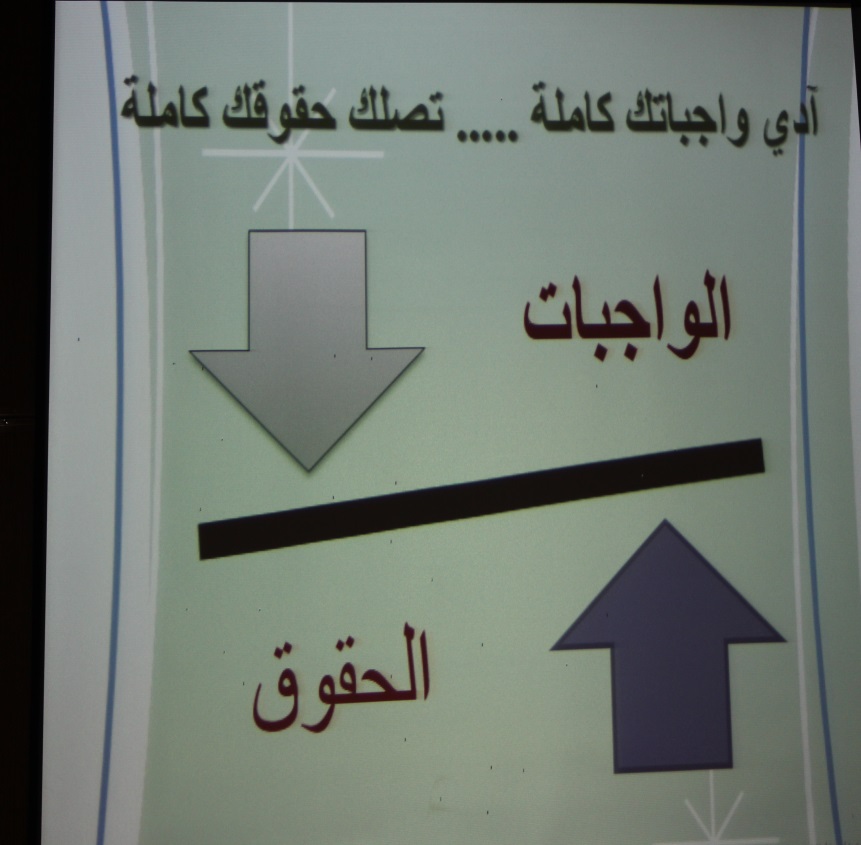 